DELEGAČNÍ LÍSTEK NA VALNOU HROMADU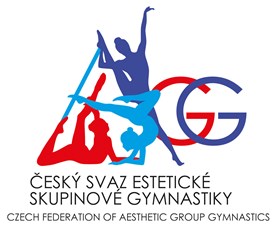 Českého svazu estetické skupinové gymnastiky, z.s.se sídlem Drnovská 413/39a, Nosálovice, Vyškov, 682 01 IČ: 26661217který je registrován ve spolkovém rejstříku vedeném Krajským    soudem v Brně, v oddílu L, vložce 10452, pod sp. zn. L 10452Delegační lístek je nutné odevzdat u prezence.-------------------------------------------------------------------------------------------------DELEGAČNÍ  LÍSTEKValná hromada Českého svazu estetické skupinové gymnastiky, z.s. Olomouc, 7. 11. 2021DELEGÁT S HLASEM ROZHODUJÍCÍMOddíl/klub   _______________________________________________________________________Jméno a příjmení delegáta _______________________________________________________________________Dne  _________________				         _______________________								     Razítko oddílu/klubu a  podpis statutárního zástupce	